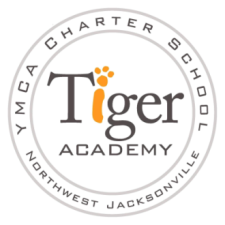 TIGER ACADEMY BOARD OF DIRECTORS MEETING                                                               Tuesday, June 7, 2016                                                                               11:00am                                                                          Tiger Academy                                                                                AGENDAWelcome       										Tom Baker                                                       Inspiration    										Charles McWhiteConsent Agenda 									Tom BakerApproval of Minutes from March 8, 2016 MeetingCommittee ReportsFinance Committee – John Baker, ChairFinancials from April 30, 2016Proposed budget for 2016-2017Fund Raising Committee – Ted Baker, Chair2015-2016 Annual Campaign ReportDean’s List UpdateReschedule Donor Appreciation Event Governance Committee – Shelly Boynton, ChairReapprove John Lock as Board memberMeeting schedule for 2016- 2017Legislative UpdateTitle I UpdateStudent Attire PolicyTiger Academy UpdateA Look Back and A Look Forward                                                     Charles McWhite Open Discussion/Public Comments 				                      Tom BakerExecutive Session 								         Tom BakerAdjourn